L.pNázevObrázekKódRozměry: 
( cm )MOC s DPH1.RTV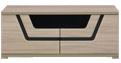 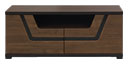 TS 10118 x 50 x 47          šíř./hl./výš.4 799 Kč2.RTV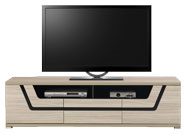 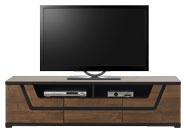 TS 1176 x 50 x 47  
 šíř./hl./výš.6 725 Kč3.KOMODA 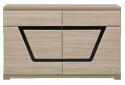 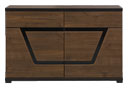 TS 11118 x 40 x 74           šíř./hl./výš.6 253 Kč4.KOMODA 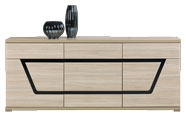 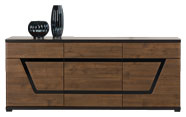 TS 2176 x 40 x 74 
 šíř./hl./výš.8 007 Kč5.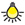 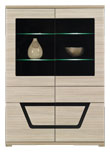 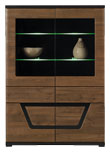 TS 3100 x 40 x 142   šíř./hl./výš.9 610 Kč6.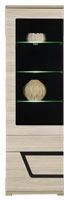 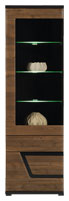 TS 459 x 40 x 191           šíř./hl./výš.7 687 Kč7.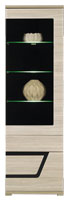 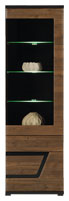 TS 559 x 40 x 191              šíř./hl./výš.7 687 KčL.pNázevObrázekKódRozměry: ( cm )MOC s DPH8.SKŘÍŇ 2D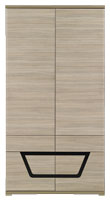 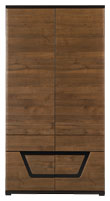 TS 6100 x 53,5 x 191             šíř./hl./výš.9 370 Kč9.POLIČKA ZÁVĚSNÁ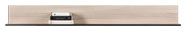 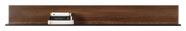 TS 7176 x 23 x 22                  šíř./hl./výš.1 355 Kč10.STOLEK KONFERENČNÍ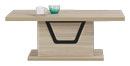 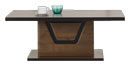 TS 867 x 120 x 47                 šíř./hl./výš.3 198 Kč11.JÍDELNÍ STŮL

( ROZKLÁDACÍ )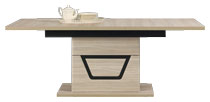 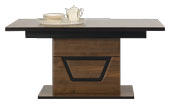 TS 990 x 160 - 200 x 77                     šíř./hl./výš.7 847 Kč